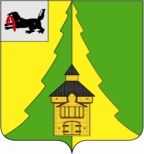 Российская ФедерацияИркутская областьНижнеилимский муниципальный районАДМИНИСТРАЦИЯПОСТАНОВЛЕНИЕОт «08» ноября 2022г.  № 954 г. Железногорск-Илимский«О поощрении Благодарственным письмом мэра Нижнеилимского муниципального района»Рассмотрев материалы, начальником Департамента по управлению муниципальным имуществом администрации Нижнеилимского муниципального района, в соответствии с Постановлением мэра Нижнеилимского муниципального района № 1169 от 27.12.2016г. «Об утверждении Положения о Благодарственном письме мэра Нижнеилимского муниципального района», администрация Нижнеилимского  муниципального  района	ПОСТАНОВЛЯЕТ:1. Поощрить Благодарственным письмом  мэра  Нижнеилимского муниципального района «За  оказанную благотворительную помощь гражданам Российской Федерации, призванным в Нижнеилимском районе на военную службу по мобилизации в соответствии с Указом Президента Российской Федерации от 21 сентября 2022 года № 647 «Об объявлении частичной мобилизации в Российской Федерации»:1.1. Акопяна Шагена Людвиковича - индивидуального предпринимателя;1.2. Байрамова Рафика Наджафали оглы - индивидуального предпринимателя;1.3. Дикаеву Ирину Владимировну - индивидуального предпринимателя;1.4. Джафарова Хафиза Рустама оглы - индивидуального предпринимателя;1.5. Гасанову Татьяну Валерьевну – индивидуального предпринимателя;1.6. Золоцкую Наталью Андреевну – индивидуального предпринимателя;1.7. Зобкову Ксению Сергеевну – индивидуального предпринимателя; 1.8. Кошкина Ивана Анатольевича – индивидуального предпринимателя;1.9. Лазовскую Светлану Александровну – директора магазина ООО «Светофор»;1.10. Мамуркова Сергея Витальевича – директора  ООО «Крепость»;1.11. Мирзоева Гамлета Гусейн оглы - индивидуального предпринимателя;1.12. Михалева Павла Прокопьевича - индивидуального предпринимателя;1.13. Орипова Содикжона Отабековича - индивидуального предпринимателя;1.14. Рехлову Наталью Юрьевну - индивидуального предпринимателя;1.15. Рута Капитолину Семеновну – индивидуального предпринимателя;1.16. Сошникову Лидию Викторовну – индивидуального предпринимателя;1.17. Цоя Александра Леонидовича  - индивидуального предпринимателя;1.18. Хлыстова Игоря Ильича - индивидуального предпринимателя;1.19. Шабхарову Любовь Яковлевну - индивидуального предпринимателя;1.20. Яковлева Игоря Петровича - индивидуального предпринимателя;1.21. Коллектив ООО Аптека «Панацея» (руководитель – Петрова Ольга Петровна);1.22. Коллектив ООО «Родонит» (директор Верховский Игорь Анатольевич);1.23. Коллектив администрации Семигорского сельского поселения Нижнеилимского района (глава поселения – Окунева Лилия Владимировна);1.24. Коллектив МКУК «Библиотека-клуб Семигорского муниципального образования" (директор - Рудых Елена Александровна);1.25. Коллектив МОУ «Речушинская СОШ» (Директор школы – Перфильева Светлана Валерьевна);1.26. Коллектив МДОУ детский сад «Василёк» п. Речушка (Заведующий – Червинская Ольга Ивановна);1.27. Коллектив МКУК КДЦ «Каскад» п. Речушка (Директор – Бурагина Любовь Фёдоровна).2. Поощрить Благодарственным письмом  мэра  Нижнеилимского муниципального района «За  оказанную благотворительную помощь гражданам Российской Федерации, призванным в Нижнеилимском районе на военную службу по мобилизации в соответствии с Указом Президента Российской Федерации от 21 сентября 2022 года № 647 «Об объявлении частичной мобилизации в Российской Федерации»:2.1. Абузарову Наталью Александровну;2.2. Артюхову Светлану Анатольевну;2.3. Баландину Оксану Леонидовну;2.4. Ткачук Светлану Геннадьевну;2.5. Тюрину Светлану Владимировну;2.6. Семью Шуляк Евгения Владимировича и Ольгу Карниловну;2.7. Семью Антроповых Кирилла Юрьевича и Наталью Сергеевну;2.8. Жителей п. Радищев Нижнеилимского района;2.9. Жителей п. Янгель  Нижнеилимского района.3. Поощрить Благодарственным письмом  мэра  Нижнеилимского муниципального района «За  оказанную помощь гражданам Российской Федерации, призванным в Нижнеилимском районе на военную службу по мобилизации в соответствии с Указом Президента Российской Федерации от 21 сентября 2022 года № 647 «Об объявлении частичной мобилизации в Российской Федерации»:3.1. Воронову Светлану Викторовну - п. Хребтовая;3.2. Михайлову Александру Викторовну -  п. Хребтовая;3.3. Ожиганову Людмилу Леонидовну -  п. Хребтовая;3.4. Пархоменко Людмилу Николаевну – секретаря Нижнеилимской районной общественной организации ветеранов войны и труда, Вооруженных сил и правоохранительных органов.4. Поощрить Благодарственным письмом  мэра  Нижнеилимского муниципального района «За оказание содействия в организации и доставке гуманитарной помощи гражданам Российской Федерации, призванным в Нижнеилимском районе на военную службу по мобилизации в соответствии с Указом Президента Российской Федерации от 21 сентября 2022 года № 647 «Об объявлении частичной мобилизации в Российской Федерации»:4.1. Дупленкова Владимира Юрьевича – водителя МКУ «Центр».5. Поощрить Благодарственным письмом  мэра  Нижнеилимского муниципального района «За оперативную и эффективную работу по мобилизации граждан Российской Федерации, призванных в Нижнеилимском районе на военную службу в соответствии с Указом Президента Российской Федерации от 21 сентября 2022 года № 647 «Об объявлении частичной мобилизации в Российской Федерации»:5.1. Коллектив Военного комиссариата Нижнеилимского района Иркутской области (Военный комиссар – Чапский Олег Анатольевич).6. Поощрить Благодарственным письмом  мэра  Нижнеилимского муниципального района «За оказанную помощь в изготовлении снаряжения для граждан Российской Федерации, призванных в Нижнеилимском районе на военную службу по мобилизации в соответствии с Указом Президента Российской Федерации от 21 сентября 2022 года № 647 «Об объявлении частичной мобилизации в Российской Федерации»:6.1. Коллектив и воспитанников ОГКУСО «Центр помощи детям, оставшимся без попечения родителей, Нижнеилимского района» (Директор – Немцова Татьяна Викторовна).7. Данное постановление подлежит официальному опубликованию в периодическом издании "Вестник Думы и администрации Нижнеилимского муниципального района" и размещению на официальном сайте муниципального образования «Нижнеилимский район».8. Контроль   за  исполнением  настоящего  постановления  возложить на заместителя мэра района по социальной политике Т.К. Пирогову.Мэр   района	                                              М.С. РомановРассылка: дело-2; АХО; администрация Хребтовского ГП; администрация Речушинского СП; администрация Радищевского ГП; администрация Янгелевского ГП; МКУ «Центр»; Военный комиссариат Нижнеилимского района Иркутской области; ОГКУСО «Центр помощи детям, оставшимся без попечения родителей, Нижнеилимского района».А.И. Татаурова30691